GOSPODARKA MAGAZYNOWA – I 4 TLTemat: Urządzenia kontrolno-pomiarowe.źródło: 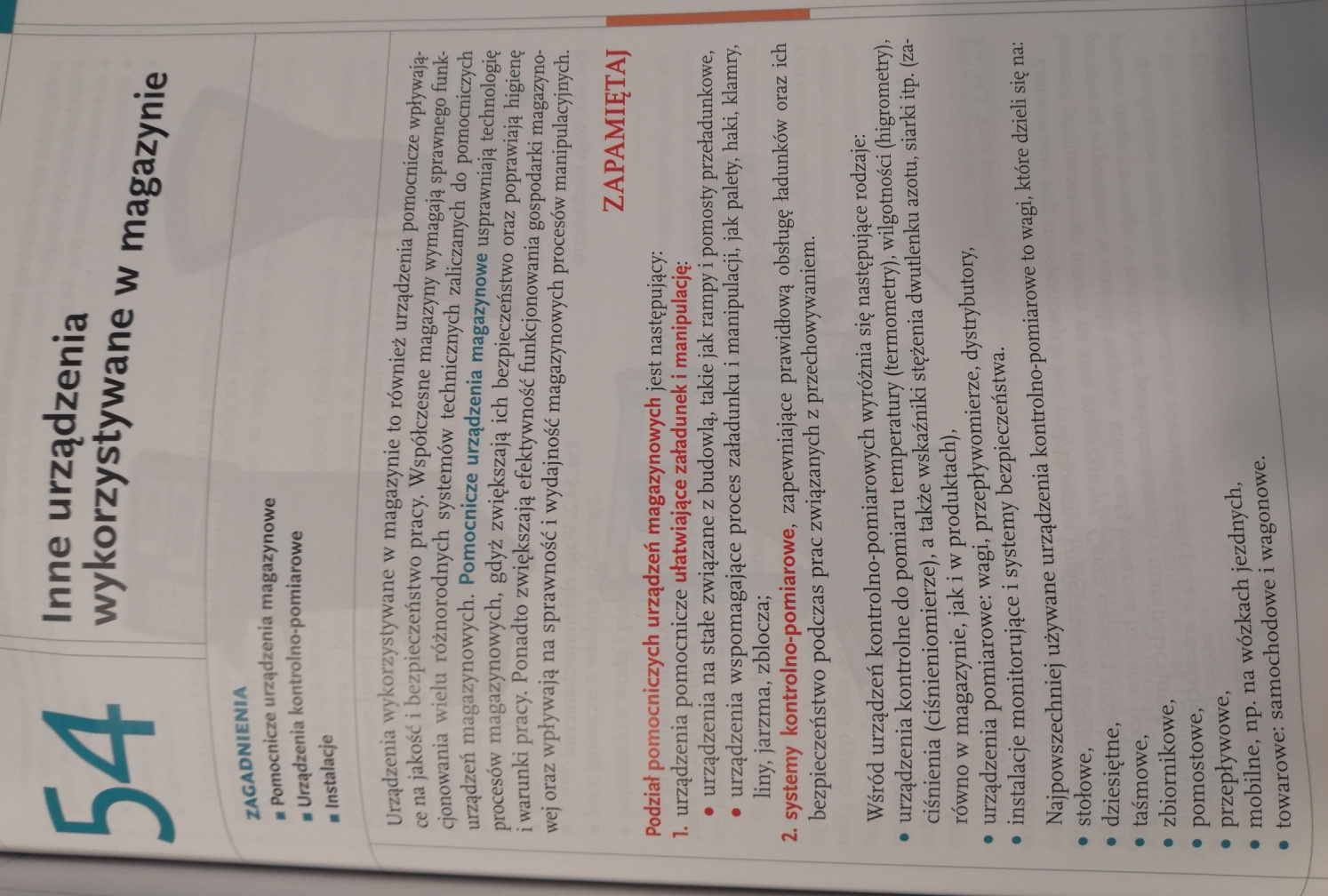 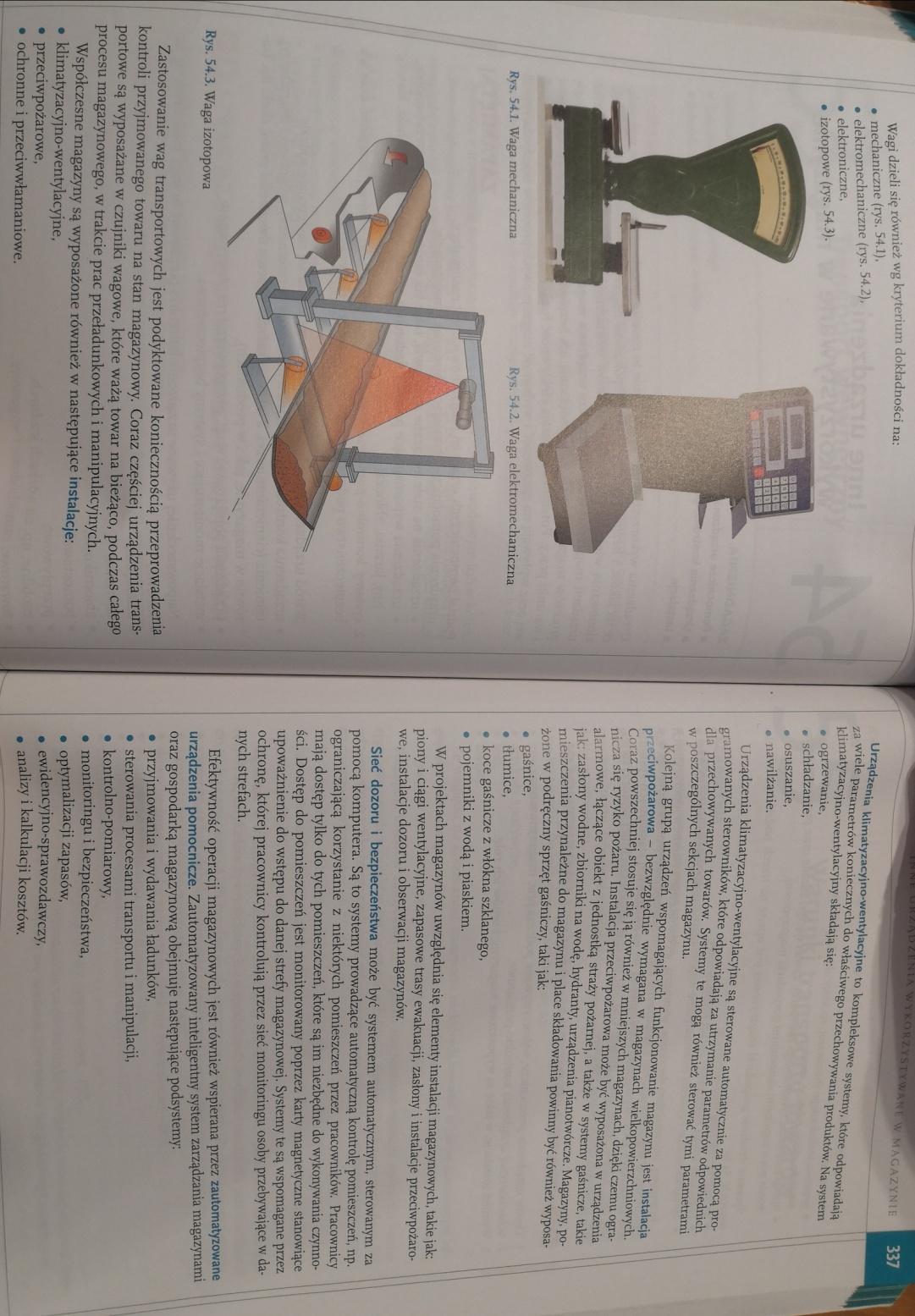 Polecenie: Zapoznaj się z materiałem i odpowiedz na pytania. Odpowiedzi proszę przesłać do nauczyciela przedmiotu do 21.05.2020r.Przedstaw podział pomocniczych urządzeń magazynowych.Wymień rodzaje urządzeń kontrolno-pomiarowych.W jakie instalacje są wyposażone współczesne magazyny?Wymień podręczny sprzęt gaśniczy występujący w magazynach.Jakie podsystemy obejmuje zautomatyzowany inteligentny system zarządzania magazynami oraz gospodarką magazynową?